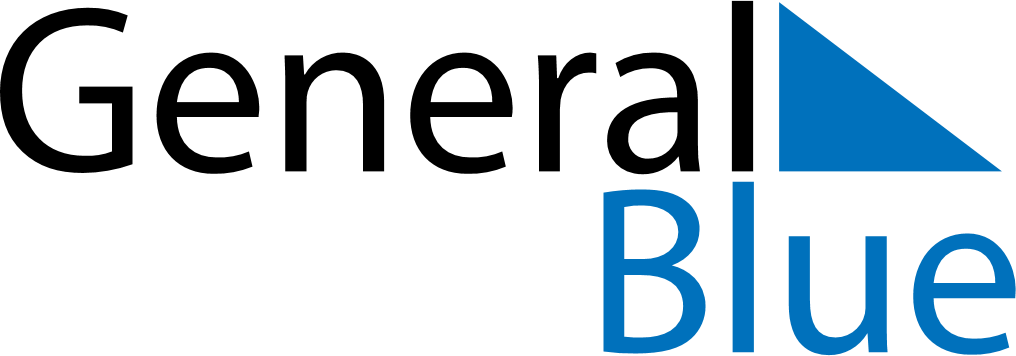 May 2025May 2025May 2025May 2025May 2025May 2025NamibiaNamibiaNamibiaNamibiaNamibiaNamibiaMondayTuesdayWednesdayThursdayFridaySaturdaySunday1234Workers DayCassinga Day567891011Public Holiday1213141516171819202122232425Africa Day262728293031Public HolidayAscension DayNOTES